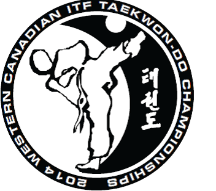 Dear Masters and Instructors,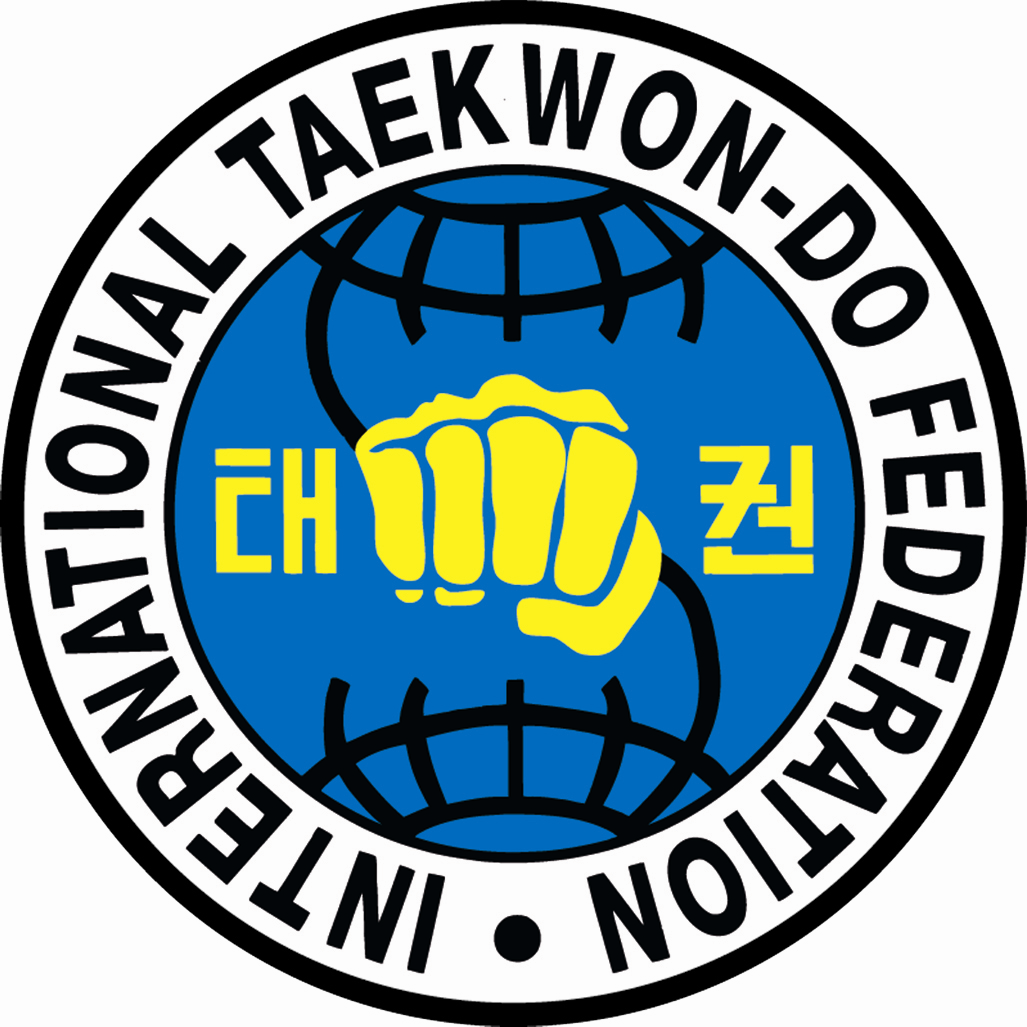 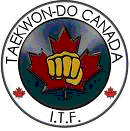 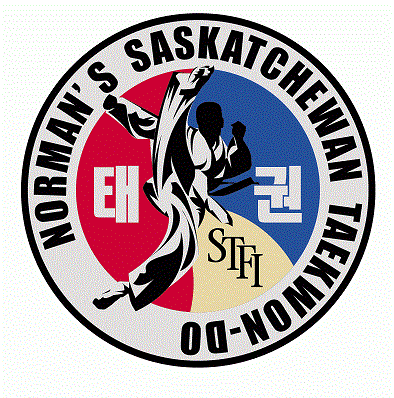 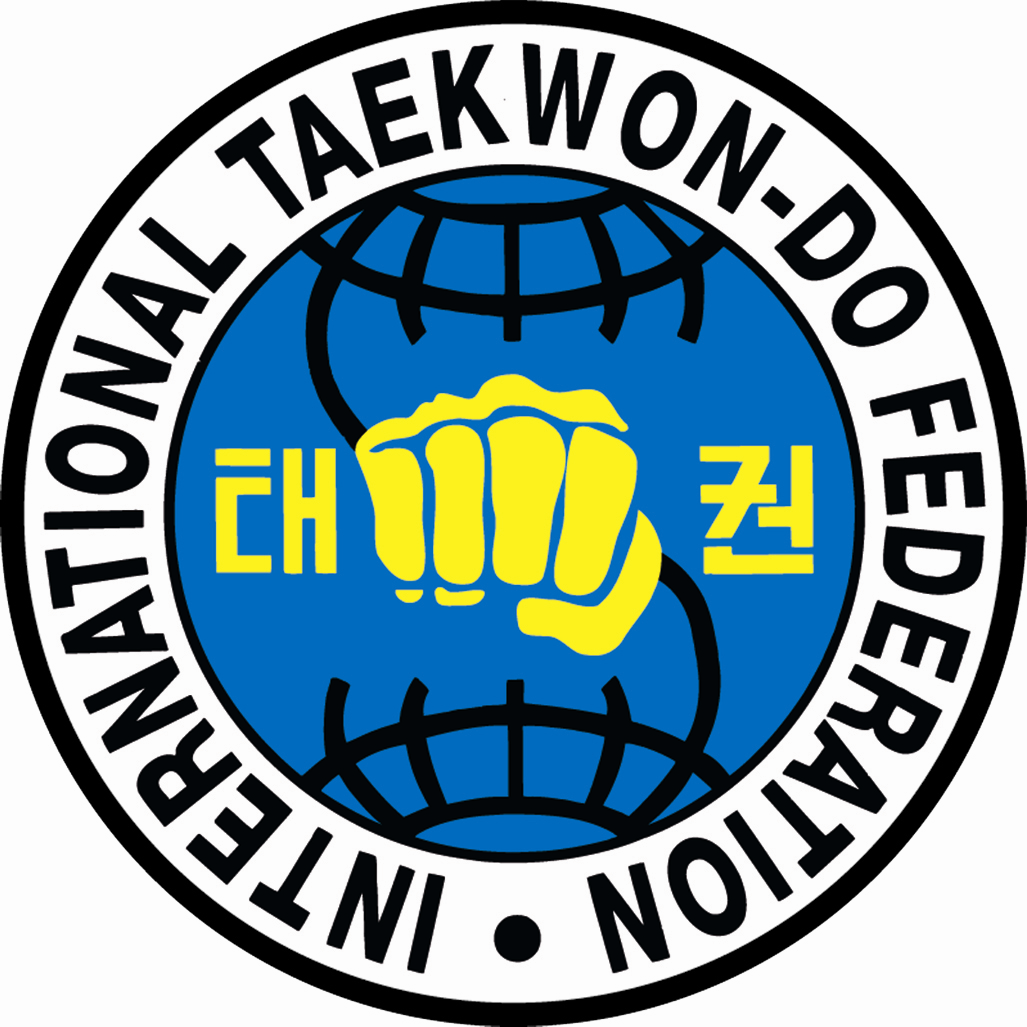 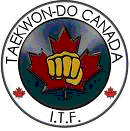 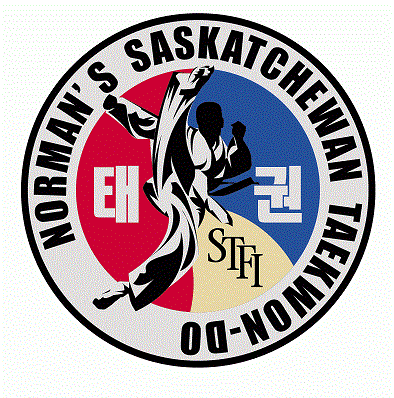 All Coloured Belt and Black Belt members of the Canadian Taekwon-Do Federation International are invited to participate in the 2014 CTFI Western Canadian Championships in the beautiful City of Warman, Saskatchewan.The Championships will be held at the Warman Legends Centre, located at 701 Centennial Blvd. in Warman, SK (about 25 kms from Saskatoon)For full information and on-line registration, please direct your competitors to the Upcoming Events web page at:www.ctfi.orgIt is our goal to provide an amazing and memorable experience for all participants and their supporters.  This will be a well organized event with an excellent level of competition and sportsmanship, demonstrating the true spirit of the original ITF Taekwon-Do.For the 2014 CTFI Western Championships, we are also pleased to provide the following features to the tournament program:All competitors, upon registration at the event, will be provided with the ring location and estimated time schedule for their events.All participants will register and make payment directly on-line via the Internet.Join us for the Westerns in April 2014!Hosted By: The Saskatchewan Taekwon-Do Federation Intl.Sincerely, Master Norman (VIII) – PresidentCANADIAN TAEKWON-DO FEDERATION INTERNATIONALEvent InformationWhat:	2014 CTFI Western Canadian ChampionshipsWho:	All official CTFI affiliated schools and practitioners in Manitoba, Saskatchewan, Alberta and BC.When:	Saturday, April 5, 2014	See web site and following pages for full schedule details.Where:	Warman Legends Centre 	701 Centennial Blvd., Warman, SK    Hosted By:	Saskatchewan Taekwon-Do Federation InternationalTournament  	Mr. Kevin Reinelt (VI)Director:	Email: achieve@triumphtkd.com	Tel: 604-944-5425Registration:	All registration will be on-line by Internet.  Registration closes Wednesday, March 12th, 2014 at 11pm Pacific time.  See website for details.Fees:Coloured Belts (all)   Patterns and/or Sparring	$60Pre-Jr. Black Belts (age 13 and under)   Patterns and/or Sparring 	$60Super Sr. Black Belts (age 35+)   Patterns and/or Sparring 	$60Jr. & Sr. Black Belts (age 14-34)   Patterns and/or Sparring	$75Prearranged Sparring (only Jr. & Sr. Black Belts)	$30/teamTeam Patterns or Sparring (only Jr. & Sr. Black Belts) 	$50/teamPower Breaking (only Jr. & Sr. Black Belts)  	$20Coaches Pass	$50Events:These championships will see the following events:Coloured Belt and Black Belt Individual PatternsColoured Belt and Black Belt Individual Free SparringBlack Belt Prearranged Sparring Black Belt Team Patterns Black Belt Team SparringBlack Belt Power BreakingImportant information regarding Registration:Instructors:   All participants in this event must use our online registration system.  Please direct all students to the CTFI tournament web site at:   www.ctfi.org.  From there find the “Upcoming Events” page and click on the link to register.  Payment must be made by Visa, MasterCard.Teams registering for Pre-arranged Sparring or Patterns must also go to the web site and use the appropriate Team link to register for the event.This saves you, the Instructor, much time and effort collecting and processing application forms and fees.  It also saves many errors as students are responsible for entering their correct weight, height, age, rank and gender or they cannot register.After close of registration, a report will be sent back to each school for the Instructor to check for correct weight, height, age, rank and gender as well as the assigned division for each of their competitors.  Please be accurate with the information you enter in this form. There will be a fee of $20, paid in advance, for any changes required due to mistakes made entering information.*** Instructors are asked to take responsibility for on-line registration of any students who do not have access to the Internet or do not have credit cards.  If there are any difficulties, please contact the help line provided on the on-line registration page, or the Tournament Director.Competitor Check-in and Black Belt Card All Black Belts must show their ITF Black Belt registration card at the registration/weigh in table on Friday April 4/14 at the host hotel. If you are NOT sparring, you are still required to come show your Black Belt ID card.  A photocopy of the Black Belt certificate showing name, rank and date information is acceptable.  Each instructor is responsible for picking up the registration package for your club, which will include any coaching passes, school coordinator passes and your students’ division stickers. This will be available on Friday April 4/14 at the host hotel from 6pm until 8pm and at the tournament venue on Saturday April 15/14 from 7:30am until 9am.  It is strongly recommended to do this on Friday night so you don’t get caught in the crush on Saturday morning.  If you, the instructor, are unable to pick up this package, please arrange for your senior Black Belt or school coordinator to do this on your behalf. Some Black Belts who were recently promoted may not have their registration cards yet.  When registering on-line, competitors with this situation should type “Pending” in the Black Belt Certificate number box.Weight VerificationAll Black Belts (all ages) must have their weight category verified at the weigh-ins.  Weigh-in procedure will follow ITF World Junior/Senior Championships rules.Pre-Junior Black Belts (age 13 and under) and Super Senior (age 35+) must be within +/- 3kg of their stated weight or they will be disqualified.  Junior and Senior Black Belts (age 14-34) must fall within their selected weight divisions or they will be disqualified.Weight checks will be available on Friday April 4/14 at the host hotel from 6pm until 8pm and at the tournament venue on Saturday April 5/14 from 7:30am until 10am.  Competitors are encouraged to weigh-in on Friday night so they don’t get caught in the crush on Saturday morning.Black Belt Weight DivisionsBlack Belt Qualification for 2015 WorldsIndividual competitors in the Junior and Senior Black Belt patterns and sparring divisions will be competing for seeding points in the CTFI points system. At the National Championship athletes will be seeded into the competition draws in each individual competition division as follows: The top 3 competitors in the seeding point standings will be placed into the “A” group.  All other athletes will be placed into the “B” group.To determine current standings, please check the CTFI Web Site. Competing UpJunior Black Belt divisions are age 14-17.  Senior divisions are 18+.  According to the ITF and CTFI rules, the qualifying age for a division and an event is dependant on the age of the competitor on the first day of the competition.  Exact circumstances under which this is allowed are detailed in the current CTFI Team Manual, which is available on the “Resources and Downloads” page of the CTFI web site (refer to the very last pages).ACTION:  Instructors who have students that they are considering moving up one division are asked to review the Team Manual in detail and consult with the CTFI Tournament Director, Mr. Kevin Reinelt (achieve@triumphtkd.com    604-944-5425) prior to advising their students which age division to select in the on-line registration.Age DivisionsMinimum age is 5 years old.  As per CTFI competition rules, the appropriate age division for all competitors will be determined based on the age of the person on the day of the Tournament (April 5, 2014).  Please note that age divisions with less than 3 people may be merged with other groups.InsuranceThe Organizing Committee and CTFI are not responsible for any injuries.  Participants must have full third party liability insurance cover for any injuries they may cause to others.  
ACTION:  Instructors must provide Proof of Insurance to the Tournament Director by March 12th, 2014, or their competitors will not be allowed to participate.Accommodations:The official event host hotel is the Travelodge Hotel, located at. 	106 Circle Dr., Saskatoon, SK. S7L 4L6Room rates are $149 per night for single to quadruple occupancy.  When booking a room, please use Block Code: “CGD387”. Cut off for booking host hotel rooms at this rate is March 5, 2014.   Please be sure to book your rooms before this date!  After that date, rooms may or may not be available at this rate. Reservations can be made via:email at reservations@travelodgesaskatoon.comlocal phone number (306-242-8881) or toll free at 1-888-278-4209 *Competitor check-in and Black Belt weigh-ins and will be available at this hotel on Friday April 4, 2014 from 6pm until 8pm.*Transportation:STFI is booking buses to transport those who are staying at the host hotel to the tournament venue on Saturday morning, and returning to the hotel at the end of the competition. In order to be included on the bus, you MUST sign up online, with the amount of people travelling with you. Those who do not sign up for the bus will not be reserved a seat on competition day.  Seats are limited, make sure you sign up early. Schedule of EventsPlease note that note these times are tentative, and will be confirmed as more details become available.  The most up-to-date schedule of events can be found on the web site.  A final schedule will be published in the week prior to the event.Friday April 4, 2014	Competitors and Officials arrive Regina, SK	6pm-8pm	Competitor Check-in and Black Belt Weigh-in at host Hotel.   Saturday April 5, 2014	7:30am-12pm	Competitor Check-in at Venue 	8am	Black Belt & Officials meeting – all Black Belts age 16 and up, and all Officials must be present	8:30am	Opening Ceremonies	7:30-10am	Black Belt weigh-ins at Venue	9am-1pm	Coloured Belt competition	1pm-5pm	Black Belt competition	5pm	Tournament ends.WEB SITE FOR INFORMATION AND REGISTRATIONINSTRUCTORS, TO HELP YOUR STUDENTS GET ORGANIZED, READ ABOUT AND REGISTER FOR THE EVENT,   PRINT THIS PAGE, CUT OUT THE SQUARES AND HAND THEM OUT!Tournament RulesAll events at this tournament will follow the Canadian Taekwon-Do Federation International (CTFI) Rules for Coloured Belt Competition and the International Taekwon-Do Federation (ITF) Rules for Black Belt Competition.  Copies of these rules are available on the CTFI web site in the “Download” section: http://www.ctfi.org/?page_id=11Special additions to these rules are as listed below.Patterns:Coloured Belt Patterns
Competitors may perform the pattern of their rank or the pattern immediately below their current rank to accommodate recently promoted students.  Coloured Belts may not perform any pattern above that of their current rank.Individual Black Belt Patterns 
Competitors will compete 1 to 1 and will perform simultaneously two (2) Designated Patterns appropriate to their degree.  The first designated pattern will be one of the last three patterns regarding the level of degree.  The second designated pattern is from pattern Chon-Ji to the level of degree.Team Patterns
Both teams shall perform one (1) optional and one (1) designated Pattern in the following order:Team 1 – 1st optional patternTeam 2 – 1st optional patternTeam 1 – 2nd designated patternTeam 2 – 2nd designated patternFree Sparring:DURATION OF MATCHESColoured Belts	1 round of 2 minutesBlack Belts under 14 	2 rounds of 1.5 minutes (all matches)Black Belts 14+	2 rounds of 2 minutesBlack Belts 35+	2 rounds of 1.5 minutes (all matches)SAFETY EQUIPMENTMandatory Safety equipment:Hand, Foot and Head guards of an approved type (see below);Mouth guard;Groin protection for all males (must be worn inside the trousers);Optional Safety equipment:Shin protectors of an approved type (no hard materials);Groin protection or chest protection for females Approved types of sparring safety equipment:Black Belts competing in the Junior and Senior divisions must have hand, foot and head protectors approved by ITF for international competition. This is specifically Top Ten, Fujimae and Granmark brands.  Black Belts will be required to wear either red or blue hand/foot/head protectors depending on their position in the draws.  Black Belts must have sets of both colours available. Coloured Belts, Pre-Junior Black Belt (Age 13 and under) and Super Senior Black Belts (age 35+) may wear ITF approved gear or the standard foam safety gear such as Macho or Century. Any colour is allowed for this group, but we recommend red or blue (if you have it) to help the umpires.No jewellery, piercings, watches or other adornments may be worn, hair may be kept in place using a material of a soft elastic nature only.  Hard materials (e.g. plastic, wood or metal) are not allowed.Students must compete with required safety equipment.  Students without required equipment may be disqualified.   Competitors sharing equipment is welcomed.AwardsFour medals will be awarded for each division: gold, silver and two bronzes.  Division merging This may occur if the number of competitors in a division is less than 3.  This does not apply to Junior and Senior black belt categories.Protests:Only the Coach for a competitor in a Black Belt match can present a protest when a decision or procedure seems to violate the rules.  The protest tax for this event is fixed at CN$100.UmpiresIt is our mission to provide a safe, fair, exciting, and efficient competition for all students.All Black Belts (age 16 +) are required to assist with the umpire duties at this tournament.  In the event of an umpire shortage, Black Stripes (age 16+) may also be asked to assist with umpire duties for coloured belts.All Officials will receive a complimentary lunch on the day of competition.All officials must attend the Black Belt meetings to be held at the beginning of the tournament at the time noted in the schedule above.All referees and judges must wear official ITF dress:White Shirt, Blue Tie, Blue Pants (no jeans), white athletic shoes.Casual clothing will not be permitted on the floor.Registrations of Black Belts and Black Stripes will be used to create the Umpires list. Black Belts who do not participate in umpiring as assigned will not be allowed to compete. **INSTRUCTORS:  It is your responsibility to ensure that your Black Belts understand that they must report for umpire duty as required.FULL TIME UMPIRESFull Time Umpire ListInstructors, please list information for all Black Belts and Black Stripes, aged 16 years and up who will attend the event, but are not competing and will act as umpires.  Individuals of correct age and rank that apply as competitors will be automatically listed as Umpires.  They must act as umpires unless special arrangements are made with the Tournament Director before March 12th, 2014.Please return this list to us before March 12th, 2014 by fax (604-941-0052) or email (achieve@triumphtkd.com).Full Time Umpire List – NON COMPETITORS ONLY:Coaches and School CoordinatorsFor safety and efficiency, only competitors, officials, volunteers, designated coaches and “school coordinators” will be allowed to enter the competition floor.  Security passes will be required by all.School Coordinators are individuals who help to manage competitors while on the floor.  They may be parent volunteers or coloured belts, but not Black Belts (who must be prepared to officiate when required).  Each school will be allowed to have 1 school coordinator for every 10 students registered to compete.  Additional special arrangements may be made depending on circumstances.  Please contact the tournament host.There will be coaching allowed for Colour Belt and Black Belt competitors for a fee of $50 per Black Belt coaches and $30 per Colour Belt coach.  Each school or club will be allowed to have 1 Black Belt coach for every 4 Black Belts registered to compete, and 1 Colour Belt coach for every 4 CB’s registered. To clarify, you may have a school coordinator (free) to help organize your students. If you wish to have a Black Belt (for example one of your Juniors) to coach your Colour Belts and gain some experience, then there is a fee of $30 to have said Colour Belt coach.  ALL Coaches must be dressed in the attire specified by the rules of competition.  Please note that this includes a towel.Please send a list of your coaches or school coordinators on the following.  Only          coaches with these passes will be allowed to coach.  All other Black Belts will be assigned to umpire duty.  Please return this list to us before March 15, 2013 by fax (604-941-0052) or email (achieve@triumphtkd.com).JUNIOR WEIGHT DIVISIONSJUNIOR WEIGHT DIVISIONSJUNIOR WEIGHT DIVISIONSJUNIOR WEIGHT DIVISIONSJUNIOR WEIGHT DIVISIONSJUNIOR WEIGHT DIVISIONSJUNIOR WEIGHT DIVISIONSJUNIOR WEIGHT DIVISIONSMale:Male:Female:Female:Female:(a)MICROUp to 50 kg(a)MICROMICROUp to 45 kg(b)LIGHTOver 50.1 to 56 kg(b)LIGHTLIGHTOver 45.1 to 50 kg (c)MIDDLE      Over 56.1 to 62 kg(c)MIDDLE      MIDDLE      Over 50.1 to 55 kg(d)LIGHT HEAVYOver 62.1 to 68 kg(d)LIGHT HEAVYLIGHT HEAVYOver 55.1 to 60 kg(e)HEAVYOver 68.1 to 75 kg(e)HEAVYHEAVYOver 60.1 to 65 kg(f)HYPEROver 75.1 kg(f)HYPERHYPEROver 65.1 kgSENIOR WEIGHT DIVISIONSSENIOR WEIGHT DIVISIONSSENIOR WEIGHT DIVISIONSSENIOR WEIGHT DIVISIONSSENIOR WEIGHT DIVISIONSSENIOR WEIGHT DIVISIONSSENIOR WEIGHT DIVISIONSSENIOR WEIGHT DIVISIONSMale:Male:Female:Female:(a)MICROUp to 57 kg(a)MICROUp to 50 kgUp to 50 kg(b)LIGHTOver 57.1 to 63 kg(b)LIGHTOver 50.1 to 56 kgOver 50.1 to 56 kg(c)MIDDLE      Over 63.1 to 70 kg(c)MIDDLE      Over 56.1 to 62 kgOver 56.1 to 62 kg(d)LIGHT HEAVYOver 70.1 to 78 kg(d)LIGHT HEAVYOver 62.1 to 68 kgOver 62.1 to 68 kg(e)HEAVYOver 78.1 to 85 kg(e)HEAVYOver 68.1 to 75 kgOver 68.1 to 75 kg(f)HYPEROver 85.1 kgHYPEROver 75.1 kgOver 75.1 kgCTFI Westerns Championships – Warman 2014April 5, 2014    Information and register at:www.ctfi.org    Upcoming events pageCTFI Westerns Championships – Warman 2014April 5, 2014    Information and register at:www.ctfi.org    Upcoming events pageCTFI Westerns Championships – Warman 2014April 5, 2014    Information and register at:www.ctfi.org    Upcoming events pageCTFI Westerns Championships – Warman 2014April 5, 2014    Information and register at:www.ctfi.org    Upcoming events pageCTFI Westerns Championships – Warman 2014April 5, 2014    Information and register at:www.ctfi.org    Upcoming events pageCTFI Westerns Championships – Warman 2014April 5, 2014    Information and register at:www.ctfi.org    Upcoming events pageCTFI Westerns Championships – Warman 2014April 5, 2014    Information and register at:www.ctfi.org    Upcoming events pageCTFI Westerns Championships – Warman 2014April 5, 2014    Information and register at:www.ctfi.org    Upcoming events pageCTFI Westerns Championships – Warman 2014April 5, 2014    Information and register at:www.ctfi.org    Upcoming events pageCTFI Westerns Championships – Warman 2014April 5, 2014    Information and register at:www.ctfi.org    Upcoming events pageCTFI Westerns Championships – Warman 2014April 5, 2014    Information and register at:www.ctfi.org    Upcoming events pageCTFI Westerns Championships – Warman 2014April 5, 2014    Information and register at:www.ctfi.org    Upcoming events pageCTFI Westerns Championships – Warman 2014April 5, 2014    Information and register at:www.ctfi.org    Upcoming events pageCTFI Westerns Championships – Warman 2014April 5, 2014    Information and register at:www.ctfi.org    Upcoming events pageNAMERANKSCHOOLUMPIRE CERT.LEVELNAMESCHOOLROLE (BB COACH, CB COACH,  OR COORDINATOR)